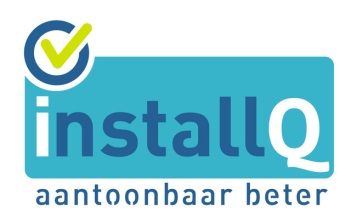 Kritiekformulier Conceptversie herziene BRL9500-W “Energieprestatie Woningen en Woongebouwen”Einddatum inlevering kritiek: uiterlijk vrijdag 26 januari 2024Uw kritiekformulier kunt u in deze Word-versie mailen naar frances.vandenbergh@installq.nlNaam:……………………………………………………………………………………………...	Bedrijf:……………………………………………………………………………………………..		e-mailadres: ………………………………………………………………………………………. (uw e-mailadres gebruiken we voor een reactie op uw kritiek)12345Artikel/Regelnr.Soort commentaar(zie 1*)Commentaar (onderbouwing voor aanpassing)Voorgestelde aanpassingReactie InstallQ